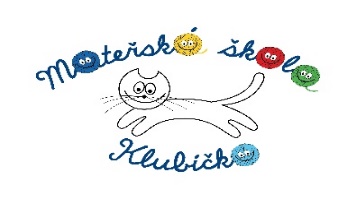 CO NÁS ČEKÁ V LISTOPADU   Pátek19.LEKCE PLAVÁNÍSobota2Neděle3Pondělí4Úterý5Středa6angličtinaČtvrtek7Logopedie v MŠ – III.třída – výjimečně ve čtvrtekPátek810.lekce plavání – děti si mohou vzít menší hračku do vodySobota9Neděle10Pondělí11Úterý12Logopedie v MŠ – IV.třídaStředa13angličtina Čtvrtek14Pátek15Sobota16Neděle17Pondělí18Úterý19Logopedie v MŠ – I.třídaStředa20angličtina Čtvrtek21Pátek22Sobota23Neděle24Pondělí25Úterý26Logopedie v MŠ – II.třídaStředa27„JAK TO BYLO NA NEBI“-  muzikálu v podání žáků          ZŠ Komenského – Roškotovo divadlo v 10.15                    30,- /dítě - platíme z fondu - angličtina Čtvrtek28Pátek29Sobota30Neděle31